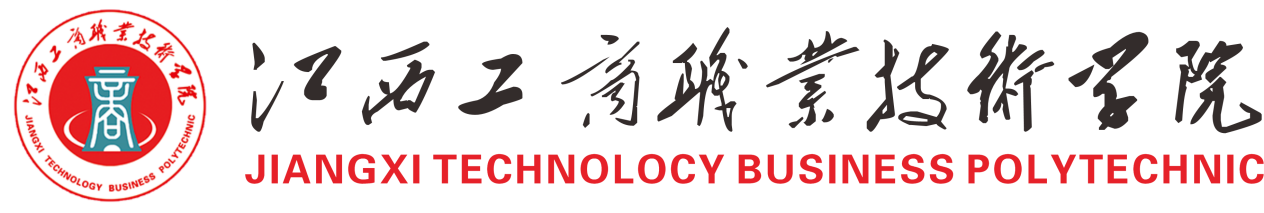 2021级专业人才培养方案教育学院2021级《学前教育》专业人才培养方案（三年制）专业名称及代码专业名称：学前教育专业专业代码： 570102K入学要求符合高等职业学校学历教育入学要求，即为高中阶段教育毕业生或具有同等学力者。修业年限学历层次：专科修业年限：全日制三年职业面向培养目标与培养规格（一）培养目标培养身心健康、全面发展，善于反思、具有正确儿童观、教育观充分掌握学前教育基础知识、基本理论和基本教学技能的具有大专学历的幼儿教育师资和幼教科研、管理人员，同时为社区教育、大众传媒等相关文化领域培养合格的儿童教育工作者。（二）培养规格本专业毕业生应在素质、知识和能力等方面达到以下要求。根据《幼儿园教师专业标准》，本专业学生的培养在专业理念与师德、专业知识、专业能力等方面重点达到以下要求：1、学生为本：热爱学前教育事业，具有职业理想，践行社会主义核心价值体系，履行教师职业道德规范，依法执教。关爱幼儿，尊重幼儿人格，富有爱心、责任心、耐心和细心；为人师表，教书育人，自尊自律，做幼儿健康成长的启蒙者和引路人。2、师德为先：尊重幼儿权益，以幼儿为主体，充分调动和发挥幼儿的主动性；遵循幼儿身心发展特点和保教活动规律，提供适合的教育，保障幼儿快乐全面健康地成长。具有健康的体魄、健全的人格、良好的心理素质、文明的行为习惯；具有正确的审美观念和一定的艺术鉴赏力。3、能力为重：把学前教育理论与保教实践相结合，突出保教实践能力；研究幼儿，遵循幼儿成长规律，提升保教工作专业化水平；坚持实践、反思、再实践、再反思，不断提高专业能力。了解国内外学前教育理论及我国幼教改革动态，具有较强的教育科研能力，同时能胜任幼儿教育理论普及工作。4、终身学习：学习先进学前教育理论，了解国内外学前教育改革与发展的经验和做法；优化知识结构，提高文化素养；具有终身学习与持续发展的意识和能力，做终身学习的典范。课程设置及要求本专业课程体系由必修课程模块、选修课程模块和实践课程模块三大类构成。必修课程模块包括公共基础课程、专业课程（包括专业理论课程、专业技能课程）选修课程模块包括公共选修课程、专业选修课程。实践课程模块包括入学（毕业）教育、劳动教育、社会实践、实训、专业认知、跟岗实习、顶岗实习、毕业设计等。公共基础课程根据党和国家有关文件规定，将毛泽东思想和中国特色社会主义理论体系概论、思想道德修养与法律基础、形势与政策、军事理论、大学语文、书法、大学英语、计算机应用基础、大学体育、心理健康教育、职业发展与就业指导、大学生创新思维与创业基础等课程列入公共必修课或选修课。学校根据实际情况可开设具有本校特色的校本课程。专业（技能）课程 学前教育学，学前儿童发展心理学，歌曲演唱，学前舞蹈，学前美术，手工制作，幼儿生活指导，学前卫生学，学前儿童语言教育活动设计与指导，学前儿童科学教育活动设计与指导，学前儿童健康教育活动设计与指导，学前儿童社会教育活动设计与指导，学前儿童艺术教育活动设计与指导，乐理与视唱，琴法与伴奏，学前儿童游戏设计与指导，幼儿园教育环境创设，幼儿文学。主要实践性教学环节军训、入学教育、基本素质学习、岗位能力学习、毕业实习、毕业（设计）论文。教学进程总体安排实施保障主要包括师资队伍、教学设施、教学资源、教学方法、学习评价、质量管理等方面。师资队伍队伍结构学生数与本专业专任教师数比例不高于25 :1 , 双师素质教师占专业教师比例一般不低于60% , 专任教师队伍要考虑职称 、年龄 , 形成合理的梯队结构。专任教师专任教师应具有高校教师资格; 有理想信念、有道德情操、有扎实学识、有仁爱之心; 具有学前教育等相关专业本科及以上学历; 具有扎实的本专业相关理论功底和实践能力; 具有较强的信息化教学能力，能够开展课程教学改革和科学研究;有每5年累计不少于6个月的企业实践经历。专业带头人专业带头人原则上应具有中级及以上职称，能够较好地把握国内外学前教育专业发展，能广泛联系行业企业，了解行业企业对本专业人才的需求实际，教学设计及专业研究能力强，组织开展教科研工作能力强，在本区域或本领域具有一定的专业影响力。兼职教师兼职教师主要从本专业相关的行业企业聘任，具备良好的思想政治素质，职业道德和工匠精神，具有扎实的专业知识和丰富的实际工作经验，承担实习实训指导和学生职业发展规划指导等教学任务。教学设施信息化教学设备设施学校根据专业教学需要，配备多媒体教室、微格教室、多媒体阅览室等功能教室。多媒体教室中设有多媒体中央控制器、数字投影仪、视频展示台、扩音系统等，充分发挥利用多媒体教学课件、实物展示、网络资源等功能进行教学。微格教室充分发挥借助录像设备训练教学技能的功能，便于学生进行模拟教学，多媒体阅览室是为师生提供电视、录像。VCD、DVD等视听阅览和多媒体网络学习资源的场所，发挥电子文献、印刷型文献检索、阅览、服务的功能。同时建立健全信息化教学设备和教学资源管理、使用的规章制度，逐步完善专业教学平台及专业教学资源库。专业教室基本条件：配备黑（白）板、多媒体计算机、投影设备、音响设备，互联网接入或WIFI环境，并具有网络安全防护措施。安装应急照明装置并保持良好状态，符合紧急疏散要求、标志明显、保持逃生通道畅通无阻。校外实训基地基本要求校外实践教学基地的建设是学前教育专业实践发展的基础，根据专业要求建设集中实习就业基地及顶岗实习就业基地100余处，能够充分满足学生见习实习需要。教学资源教学资源主要包括能够满足学生专业学习、教师专业教学研究和教学实施所需的教材、图书文献及数字教学资源等。教材选用基本要求按照国家规定选用优质教材，禁止不合格的教材进人课堂。学校应建立专业教师、行业专家和教研人员等参与的教材选用机构，完善教材选用制度，经过规范程序择优选用教材。图书文献配备基本要求图书文献配备能满足人才培养、专业建设、教科研等工作的需要，方便师生查询、借阅。专业类图书文献主要包括: 行业政策法规资料、有关职业标准，有关学前教育专业的图书。数字教学资源配置基本要求建设配备与本专业有关的音视频素材、教学课件、数字化教学案例库、虚拟仿真软件、数字教材等专业教学资源库，应种类丰富、形式多样、使用便捷、动态更新，能满足教学要求。教学方法依据本专业培养目标、课程教学要求、学生能力与教学资源等，倡导因材施教、因需施教，鼓励创新教学方法和策略，采用任务驱动、启发式教学、案例教学、项目教学、情景模拟教学、角色扮演教学、分组协作等方法，坚持学中做、做中学。教师不断提高运用信息技术的能力，加大信息化教学手段的运用，开展信息化教学，积极倡导课堂教学革命，坚持“学生中心、产出导向、持续改进”的理念，融入思政元素，实现专业课程的项目、情景、模块化教学全覆盖，利用在线学习平台，灵活获取教学资源，跟踪教学全过程，为教学提供无缝衔接的支持服务。“线上线下一体化”，利用学校资源共享课程建设平台，深入开展信息化教学模式改革，利用学校信息化教学平台，推进线上线下混合式教学改革，大力推进数学方式由“教”向“学”的转变，促进学生自主、泛在、个性化学习，全面推行教法改革，提升教学质量。 学习评价依据学校总体要求、结合本专业特点，构建“过程考核与终结考核，理论考核与实践鉴定相结合”的考核评价体系，采取教师评价与学生自评、互评相结合，达到评价主体的多元化和评价形式的多样化，体现学生在评价中的主体地位。课程考核分为考试和考查两种方式，按百分制计成绩。课程考核以形成性考核为主，一般包括过程性考核（出勤情况、课堂表现、作业情况、学习态度、项目成绩等）和终结性考核，根据各课程特点，由任课老师决定考核方式，各门课程依据学校考核方案要求制订具体考核方案。实习课程注重理论知识的实操转化，及专业综合能力考核，用人单位评价对学生职业道德、专业知识、专业能力的评价。质量管理(1)学校和二级院系应建立专业建设和教学质量诊断与改进机制 , 健全专业教学质量监控管理制度，完善课堂教学、教学评价、实习实训、毕业设计以及专业调研、人才培养方案更新、资源建设等方面质量标准建设，通过教学实施、过程监控、质量评价和持续改进 , 达成人才培养规格。(2)学校和二级院系应完善教学管理机制 , 加强日常教学组织运行与管理，定期开展课程建设水平和教学质量诊断与改进，建立健全巡课、听课、评教、评学等制度，建立与企业联动的实践教学环节督导制度，严明教学纪律，强化教学组织功能，定期开展公开课、示范课等教研活动。(3)学校应建立毕业生跟踪反馈机制及社会评价机制 , 并对生源情况、在校生学业水平、毕业生就业情况等进行分析、定期评价人才培养质量和培养目标达成情况。(4)专业教研组织应充分利用评价分析结果有效改进专业教学 ,  持续提高人才培养质量。毕业要求毕业要求是学生通过规定年限的学习，须修满的专业人才培养方案所规定的学时学分，完成规定的教学活动，毕业时应达到的素质、知识和能力等方面要求。毕业要求应能支撑培养目标的有效达成。附录学前教育专业教学计划进程表（三年制）学生素质结构与课程设置分解表课程设置与教学进程时间分配表课程的性质与结构比例表学前教育专业教学计划进程表（三年制）学生素质结构与课程设置分解表课程设置与教学进程时间分配表课程的性质与结构比例表注：集中实践教学每周按24学时和每周1学分计算。所属专业大类（代码）所属专业类（代码）对应行业（代码）主要职业类别（代码）主要岗位群或技术领域举例职业资格证书和职业技能等级证书举例教育学大类（56）学前教育类（5602）幼儿园等学前教育机构；早教，培训文化业幼儿教师早教老师幼儿教师学前教育幼儿教师少儿艺术培训机构早教托管普通话等级证书；幼儿教师资格证学年学期总周数教学教学教学教学教学军事训练入学教育国庆节、劳动节、清明节假期机动寒暑假学年学期总周数教学周数课堂教学毕业设计顶岗实习考试军事训练入学教育国庆节、劳动节、清明节假期机动寒暑假一一52161500111114一二521617001118二三521817001114二四521817001118三五421611601114三六4216001611合计146100676165116728素质项目单项能力单项能力要素课程名称通识素质政治思想素质掌握马克思主义哲学的基本原理，树立正确的世界观和人生观，认识现代中国国情，适应社会。毛泽东思想和中国特色社会主义理论体系概论、形势与政策通识素质政治思想素质遵纪守法，具有良好的道德修养，合作交流、公平竞争、团结协作、团结奉献。思想道德修养与法律基础、教师职业道德修养等通识素质身体素质具有良好的身体素质与多项运动技能，体能达到国家标准。大学体育通识素质科学文化素质具有从事教师职业必备的社会文化科学知识、基础知识。大学语文、大学英语、自然科学基础通识素质教育素质具有较扎实的教育理论素养，能解决教育过程中出现的问题，并能根据儿童发展规律开展教育教学和教研工作。学前教育学、学前心理学学科素质专业理论素质具有较扎实的专业理论素质，能胜任学前教育教学的工作。幼儿生活指导、幼儿园环境创设、幼儿游戏设计与指导、学前教育科研方法学科素质教学技能素质有较扎实的教学技能，能胜任学前教育机构的各项教育教学工作。幼儿园教育活动指导、学前美术、学前音乐、学前舞蹈、学前体育、教师口语、现代教育技术其他素质心理素质自尊自信、乐群豁达，具有良好的职业心态。大学生心理健康教育、职业规划与就业指导其他素质其它教育专业素质具备从事学前教育以外专业的教育教学能力。辅修专业课课程模块课程类别课程名称课程名称考核方式总学分总学时学时分配学时分配学时分配开课学期与周学时开课学期与周学时开课学期与周学时开课学期与周学时开课学期与周学时开课学期与周学时课程模块课程类别课程名称课程名称考核方式总学分总学时学时分配学时分配学时分配第一学年第一学年第二学年第二学年第三学年第三学年课程模块课程类别课程名称课程名称考核方式总学分总学时授课实践讲座一二三四五六课程模块课程类别课程名称课程名称考核方式总学分总学时授课实践讲座161818181816通识教育模块公共基础课思想道德与法治思想道德与法治试3484821通识教育模块公共基础课毛泽东思想和中国特色社会主义理论体系概论毛泽东思想和中国特色社会主义理论体系概论试4727222通识教育模块公共基础课红色文化红色文化查116161通识教育模块公共基础课军事理论课军事理论课查236362通识教育模块公共基础课形势与政策形势与政策查144440.50.50.50.50.5通识教育模块公共基础课大学体育大学体育试6108129421122通识教育模块公共基础课劳动教育劳动教育查2321616学校开设专题讲座，第1-4学期开设，每学期4课时学校开设专题讲座，第1-4学期开设，每学期4课时学校开设专题讲座，第1-4学期开设，每学期4课时学校开设专题讲座，第1-4学期开设，每学期4课时学校开设专题讲座，第1-4学期开设，每学期4课时学校开设专题讲座，第1-4学期开设，每学期4课时通识教育模块公共基础课大学语文大学语文试4686822通识教育模块公共基础课大学英语大学英语试4686822通识教育模块公共基础课计算机应用基础计算机应用基础试468204822通识教育模块公共基础课大学生安全教育*大学生安全教育*查116161通识教育模块公共基础课职业规划与就业指导*职业规划与就业指导*查138340411通识教育模块公共基础课心理健康教育*心理健康教育*查232322通识教育模块公共基础课美育*美育*查2322通识教育模块小计小计小计376784661582216.512.54.52.51.5职业基础模块专业基础课教师口语教师口语查232322职业基础模块专业基础课三笔字三笔字查23612242职业基础模块专业基础课现代教育技术现代教育技术查23624122职业基础模块专业基础课幼儿生活指导幼儿生活指导试46854142职业基础模块专业基础课教师礼仪教师礼仪查236362职业基础模块专业基础课学前儿童发展心理学学前儿童发展心理学试4686822职业基础模块专业基础课学前教育学学前教育学试4686822职业基础模块专业基础课学前儿童语言教育活动设计与指导学前儿童语言教育活动设计与指导试236362职业基础模块专业基础课学前儿童健康教育活动设计与指导学前儿童健康教育活动设计与指导试236362职业基础模块专业基础课学前卫生学学前卫生学试236362职业基础模块专业基础课学前儿童科学教育活动设计与指导学前儿童科学教育活动设计与指导试236362职业基础模块专业基础课学前儿童艺术教育活动设计与指导学前儿童艺术教育活动设计与指导试236362职业基础模块专业基础课学前儿童社会教育活动设计与指导学前儿童社会教育活动设计与指导试236362职业基础模块小计小计小计325605105048882职业技术模块专业方向课乐理与视唱乐理与视唱试814472722222职业技术模块专业方向课琴法与伴奏琴法与伴奏查81441442222职业技术模块专业方向课歌曲演唱歌曲演唱查10176122222职业技术模块专业方向课学前舞蹈学前舞蹈查1017617622222职业技术模块专业方向课学前美术（包含手工）学前美术（包含手工）查81441442222职业技术模块专业方向课学前儿童游戏设计与指导学前儿童游戏设计与指导试23620162职业技术模块专业方向课幼儿园教育环境创设幼儿园教育环境创设试2361620102职业技术模块小计小计小计48681108573101010124职业技能模块基础实训基础实训入学教育查11515第一学期集中3天第一学期集中3天第一学期集中3天第一学期集中3天第一学期集中3天第一学期集中3天职业技能模块基础实训基础实训军事技能查2112112第一学期集中2周第一学期集中2周第一学期集中2周第一学期集中2周第一学期集中2周第一学期集中2周职业技能模块技能实训技能实训技能实训查5120120技能实训开设于第1-4学期，每学期36学时技能实训开设于第1-4学期，每学期36学时技能实训开设于第1-4学期，每学期36学时技能实训开设于第1-4学期，每学期36学时技能实训开设于第1-4学期，每学期36学时技能实训开设于第1-4学期，每学期36学时职业技能模块实习实习认知实习查12424第五学期集中1周第五学期集中1周第五学期集中1周第五学期集中1周第五学期集中1周第五学期集中1周职业技能模块实习实习跟岗实习查12424第五学期集中1周第五学期集中1周第五学期集中1周第五学期集中1周第五学期集中1周第五学期集中1周职业技能模块实习实习毕业实习查16384384第六学期集中16周第六学期集中16周第六学期集中16周第六学期集中16周第六学期集中16周第六学期集中16周职业技能模块实习实习小计26679679毕业综合设计（作业）毕业综合设计（作业）毕业综合设计（作业）毕业综合设计（作业）查24848第六学期集中2周第六学期集中2周第六学期集中2周第六学期集中2周第六学期集中2周第六学期集中2周总计总计总计总计14526141084150822学期开课门数学期开课门数学期开课门数学期开课门数141412124平均周学时平均周学时平均周学时平均周学时282823238职业证书模块基础计算机等级（NIT）计算机等级（NIT）计算机等级（NIT）计算机等级（NIT）计算机等级（NIT）计算机等级（NIT）计算机等级（NIT）计算机等级（NIT）备注：职业证书模块，学生根据岗位需要，自主选择对应的职业证书。备注：职业证书模块，学生根据岗位需要，自主选择对应的职业证书。备注：职业证书模块，学生根据岗位需要，自主选择对应的职业证书。备注：职业证书模块，学生根据岗位需要，自主选择对应的职业证书。备注：职业证书模块，学生根据岗位需要，自主选择对应的职业证书。备注：职业证书模块，学生根据岗位需要，自主选择对应的职业证书。职业证书模块专业英语等级（三级）英语等级（三级）英语等级（三级）英语等级（三级）英语等级（三级）英语等级（三级）英语等级（三级）英语等级（三级）备注：职业证书模块，学生根据岗位需要，自主选择对应的职业证书。备注：职业证书模块，学生根据岗位需要，自主选择对应的职业证书。备注：职业证书模块，学生根据岗位需要，自主选择对应的职业证书。备注：职业证书模块，学生根据岗位需要，自主选择对应的职业证书。备注：职业证书模块，学生根据岗位需要，自主选择对应的职业证书。备注：职业证书模块，学生根据岗位需要，自主选择对应的职业证书。职业证书模块专业普通话证书（二乙以上）普通话证书（二乙以上）普通话证书（二乙以上）普通话证书（二乙以上）普通话证书（二乙以上）普通话证书（二乙以上）普通话证书（二乙以上）普通话证书（二乙以上）备注：职业证书模块，学生根据岗位需要，自主选择对应的职业证书。备注：职业证书模块，学生根据岗位需要，自主选择对应的职业证书。备注：职业证书模块，学生根据岗位需要，自主选择对应的职业证书。备注：职业证书模块，学生根据岗位需要，自主选择对应的职业证书。备注：职业证书模块，学生根据岗位需要，自主选择对应的职业证书。备注：职业证书模块，学生根据岗位需要，自主选择对应的职业证书。职业证书模块专业育婴师证（高级）育婴师证（高级）育婴师证（高级）育婴师证（高级）育婴师证（高级）育婴师证（高级）育婴师证（高级）育婴师证（高级）备注：职业证书模块，学生根据岗位需要，自主选择对应的职业证书。备注：职业证书模块，学生根据岗位需要，自主选择对应的职业证书。备注：职业证书模块，学生根据岗位需要，自主选择对应的职业证书。备注：职业证书模块，学生根据岗位需要，自主选择对应的职业证书。备注：职业证书模块，学生根据岗位需要，自主选择对应的职业证书。备注：职业证书模块，学生根据岗位需要，自主选择对应的职业证书。职业证书模块专业保育员证（高级）保育员证（高级）保育员证（高级）保育员证（高级）保育员证（高级）保育员证（高级）保育员证（高级）保育员证（高级）备注：职业证书模块，学生根据岗位需要，自主选择对应的职业证书。备注：职业证书模块，学生根据岗位需要，自主选择对应的职业证书。备注：职业证书模块，学生根据岗位需要，自主选择对应的职业证书。备注：职业证书模块，学生根据岗位需要，自主选择对应的职业证书。备注：职业证书模块，学生根据岗位需要，自主选择对应的职业证书。备注：职业证书模块，学生根据岗位需要，自主选择对应的职业证书。课程类别理论教学学时实践教学学时讲座合计公共基础课46615822646专业基础课5101770687专业方向课108117301281合计（总学时）10841508222614占总学时比例41%58%1%100%